MMotor Vehicle (Catastrophic Injuries) Act 2016Portfolio:TreasurerAgency:Department of TreasuryMotor Vehicle (Catastrophic Injuries) Act 20162016/00814 Apr 2016s. 1 & 2: 14 Apr 2016 (see s. 2(a));Act other than s. 1, 2 & 5: 14 May 2016 (see s. 2(b) and Gazette 13 May 2016 p. 1421);s. 5: 1 Jul 2016 (see s. 2(b) and Gazette 13 May 2016 p. 1421)Legal Profession Uniform Law Application Act 2022 s. 4242022/00914 Apr 20221 Jul 2022 (see s. 2(c) and SL 2022/113 cl. 2)Health Services Amendment Act 2023 Pt. 42023/00122 Feb 20231 Jul 2023 (see s. 2(b) and SL 2023/103 cl. 2)Workers Compensation and Injury Management Act 2023 Pt. 15 Div. 3 Subdiv. 112023/02124 Oct 20231 Jul 2024 (see s. 2(d) and SL 2024/34 cl. 2)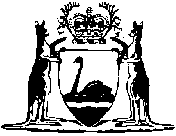 